Svečana promocija 10. generacijeprvostupnica i prvostupnika Odjela za talijanistikuodržati će se u četvrtak, 3. svibnja 2018. godine s početkom u 11,00 satiu Svečanoj dvorani Sveučilišta u Zadru(Obala kralja Petra Krešimira IV. br. 2)Vedrana BaršićBruno BearaIvana	BilandžijaIvana	BreberMarijana ČiklićLucija DrenškiMagdalena ĐurasekPia FatovićPaula GračaninMirta	JuranMatea MaglicaAnđela MučićKatarina PitarevićIva RimanićMatea SuknoMarino ŠilićMarina ŠušićEni TurkaljAna Perica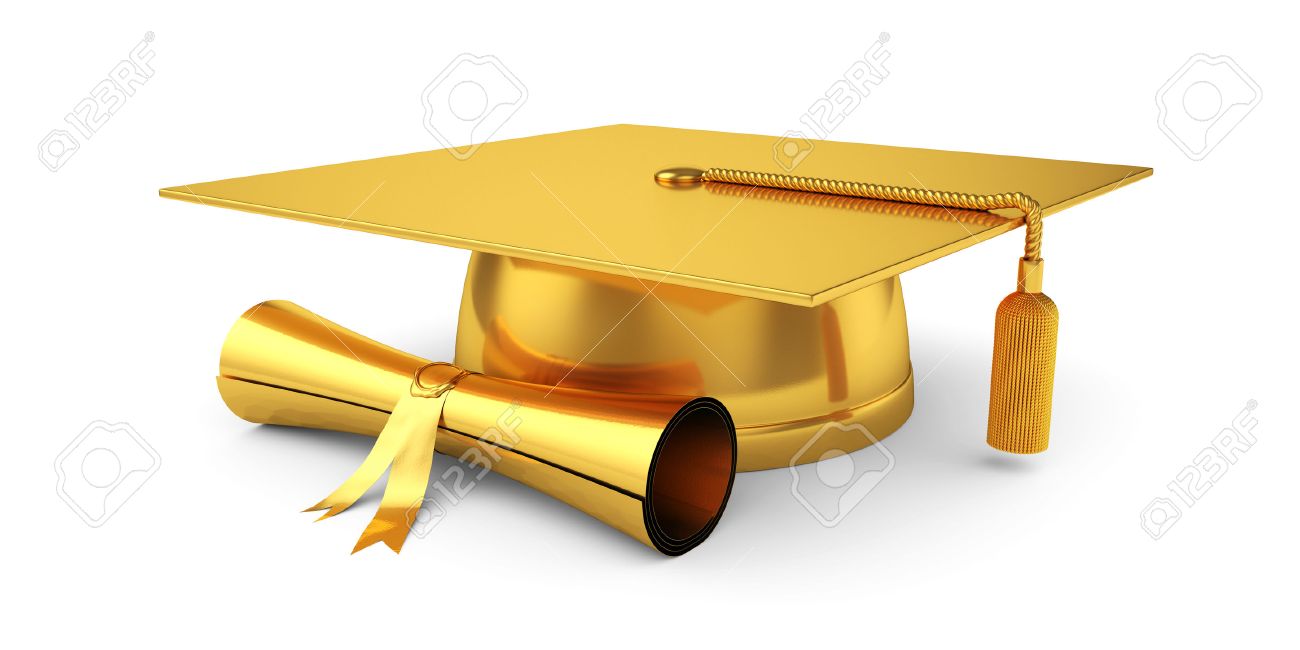 